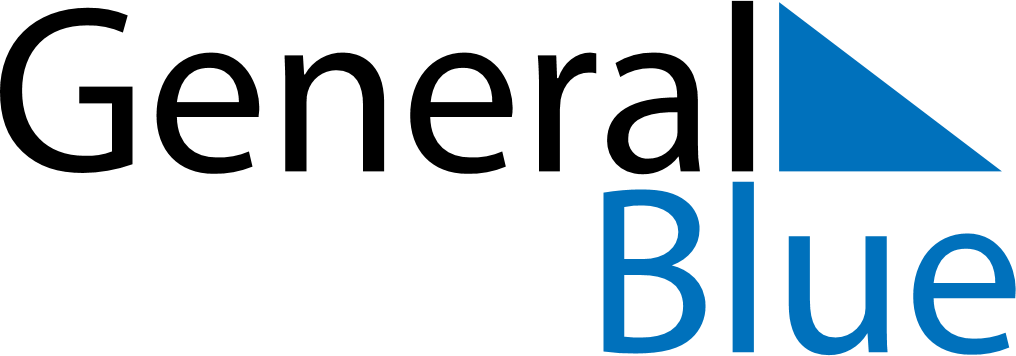 Q4 2018 CalendarGermanyQ4 2018 CalendarGermanyQ4 2018 CalendarGermanyQ4 2018 CalendarGermanyQ4 2018 CalendarGermanyQ4 2018 CalendarGermanyQ4 2018 CalendarGermanyOctober 2018October 2018October 2018October 2018October 2018October 2018October 2018October 2018October 2018MONTUETUEWEDTHUFRISATSUN1223456789910111213141516161718192021222323242526272829303031November 2018November 2018November 2018November 2018November 2018November 2018November 2018November 2018November 2018MONTUETUEWEDTHUFRISATSUN1234566789101112131314151617181920202122232425262727282930December 2018December 2018December 2018December 2018December 2018December 2018December 2018December 2018December 2018MONTUETUEWEDTHUFRISATSUN123445678910111112131415161718181920212223242525262728293031Oct 3: National HolidayDec 16: 3. AdventNov 1: All Saints’ DayDec 23: 4. AdventNov 2: All Souls’ DayDec 24: Christmas EveNov 11: Saint MartinDec 25: Christmas DayNov 18: Memorial DayDec 26: Boxing DayNov 21: Day of Prayer and RepentanceDec 31: New Year’s EveNov 25: TotensonntagDec 2: 1. AdventDec 9: 2. Advent